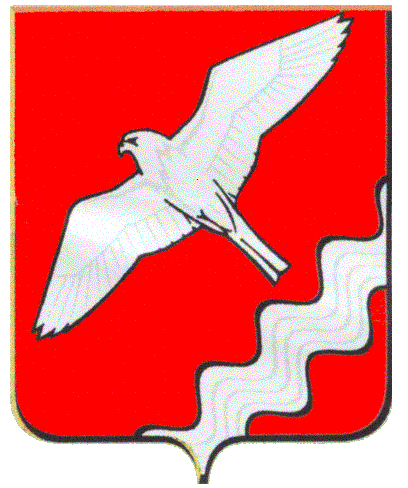 АДМИНИСТРАЦИЯ МУНИЦИПАЛЬНОГО ОБРАЗОВАНИЯКРАСНОУФИМСКИЙ ОКРУГПОСТАНОВЛЕНИЕот  29.03.2022  №  237г. Красноуфимск.В соответствии со статьей 170.1 Бюджетного кодекса Российской Федерации, в целях осуществления долгосрочного бюджетного планирования в МО Красноуфимский округ, руководствуясь статьями 26 и 31 Устава МО Красноуфимский округ,П О С Т А Н О В Л Я Ю:1. Утвердить Порядок разработки, утверждения, мониторинга и контроля реализации бюджетного прогноза МО Красноуфимский округ на долгосрочный период (прилагается).2. Признать утратившими силу постановление Администрации  МО Красноуфимский округ от 30 сентября 2016 года № 835 «Об утверждении Порядка разработки и утверждения бюджетного прогноза МО Красноуфимский округ на долгосрочный период.3. Контроль за исполнением настоящего постановления возложить на заместителя  главы Администрации  по   экономическим вопросам Медведеву А.Н.4. Настоящее постановление разместить на официальном сайте МО Красноуфимский округ в сети Интернет.Глава Муниципального образованияКрасноуфимский округ                                                          О.В. РяписовУтвержденпостановлением АдминистрацииМО Красноуфимский округот  29.03.2022 г. N 237ПОРЯДОКРАЗРАБОТКИ, УТВЕРЖДЕНИЯ, МОНИТОРИНГА И КОНТРОЛЯ РЕАЛИЗАЦИИ БЮДЖЕТНОГО ПРОГНОЗА МО КРАСНОУФИМСКИЙ ОКРУГ НА ДОЛГОСРОЧНЫЙ ПЕРИОД1. Настоящий Порядок устанавливает требования к разработке, утверждению, периоду действия, составу, содержанию бюджетного прогноза МО Красноуфимский округ на долгосрочный период (далее - бюджетный прогноз), а также требования к мониторингу и контролю его реализации.2. Разработку бюджетного прогноза (изменения бюджетного прогноза) осуществляет Финансовый отдел администрации МО Красноуфимский округ.3. Бюджетный прогноз разрабатывается каждые три года на шесть и более лет на основе прогноза социально-экономического развития МО Красноуфимский округ на долгосрочный период.В бюджетный прогноз могут быть внесены изменения с учетом изменения прогноза социально-экономического развития МО Красноуфимский округ на долгосрочный период и решения Думы МО Красноуфимский округ о бюджете на очередной финансовый год и плановый период без продления периода его действия.4. Бюджетный прогноз содержит:1) основные подходы к формированию бюджетной политики МО Красноуфимский округ на долгосрочный период;2) прогноз основных характеристик бюджета МО Красноуфимский округ (далее - основные характеристики);3) показатели финансового обеспечения муниципальных программ МО Красноуфимский округ на период их действия за счет средств местного бюджета.5. Основными характеристиками бюджетного прогноза являются общий объем доходов, общий объем расходов, дефицит (профицит) бюджета МО Красноуфимский округ и прогнозируемый объем муниципального долга МО Красноуфимский округ.6. Прогноз основных характеристик бюджета МО Красноуфимский округ составляется по форме 1 согласно приложению к настоящему Порядку.7. Показатели финансового обеспечения муниципальных программ МО Красноуфимский округ на период их действия за счет средств местного бюджета составляются по форме 2 согласно приложению к настоящему Порядку.8. Бюджетный прогноз (проект бюджетного прогноза, проект изменений бюджетного прогноза) формируется в сроки, установленные правовым актом Администрации МО Красноуфимский округ, регламентирующим порядок и сроки составления проекта бюджета МО Красноуфимский округ  на очередной финансовый год и плановый период.9. Бюджетный прогноз (проект бюджетного прогноза, проект изменений бюджетного прогноза), за исключением показателей финансового обеспечения муниципальных программ МО Красноуфимский округ, представляется в Думу МО Красноуфимский округ одновременно с проектом решения Думы МО Красноуфимский округ о  бюджете на очередной финансовый год и плановый период.10. Бюджетный прогноз (изменения бюджетного прогноза) утверждается постановлением Администрации МО Красноуфимский округ в срок, не превышающий двух месяцев со дня официального опубликования решения Думы МО Красноуфимский округ о бюджете на очередной финансовый год и плановый период.11. Мониторинг и контроль реализации бюджетного прогноза осуществляется Финансовым отделом администрации МО Красноуфимский округ в целях выявления отклонений фактических значений показателей основных характеристик бюджета МО Красноуфимский округ от показателей, утвержденных в приложении N 1 к бюджетному прогнозу.Мониторинг и контроль реализации бюджетного прогноза осуществляется на основе данных годового отчета об исполнении бюджета МО Красноуфимский округ.Результаты мониторинга ежегодно направляются Главе МО Красноуфимский округ в рамках ежегодного отчета о результатах деятельности Администрации МО Красноуфимский округ и размещаются на официальном сайте МО Красноуфимский округ в информационно-телекоммуникационной сети Интернет.Приложениек Порядку разработки и утверждения бюджетного прогноза МО Красноуфимский округ на долгосрочный периодФорма 1ПРОГНОЗОСНОВНЫХ ХАРАКТЕРИСТИК БЮДЖЕТАМО КРАСНОУФИМСКИЙ ОКРУГ(млн. рублей)Форма 2ПОКАЗАТЕЛИФИНАНСОВОГО ОБЕСПЕЧЕНИЯ МУНИЦИПАЛЬНЫХ ПРОГРАМММО КРАСНОУФИМСКИЙ ОКРУГ НА ПЕРИОД ИХ ДЕЙСТВИЯ ЗА СЧЕТСРЕДСТВ БЮДЖЕТА МО КРАСНОУФИМСКИЙ ОКРУГ(млн. рублей)Об утверждении  Порядка разработки, утверждения, мониторинга и контроля реализации бюджетного прогноза МО Красноуфимский округ на долгосрочный период N строкиПоказательПервый год периода прогнозированияВторой год периода прогнозированияТретий год периода прогнозированияПоследующие годы периода прогнозированияПоследний год периода прогнозирования1.Бюджет МО Красноуфимский округБюджет МО Красноуфимский округБюджет МО Красноуфимский округБюджет МО Красноуфимский округБюджет МО Красноуфимский округБюджет МО Красноуфимский округ2.Общий объем доходов3.Общий объем расходов4.Дефицит/профицит5.Муниципальный долг на первое январяN п/пНаименование муниципальной программы МО Красноуфимский округРасходы местного  бюджета на финансовое обеспечение реализации муниципальных программРасходы местного  бюджета на финансовое обеспечение реализации муниципальных программРасходы местного  бюджета на финансовое обеспечение реализации муниципальных программРасходы местного  бюджета на финансовое обеспечение реализации муниципальных программРасходы местного  бюджета на финансовое обеспечение реализации муниципальных программN п/пНаименование муниципальной программы МО Красноуфимский округПервый год периода прогнозированияВторой год периода прогнозированияТретий год периода прогнозированияПоследующие годы периода прогнозированияПоследний год действия муниципальной программыИТОГО